2019 LONE STAR NCVA REUNIONMarble Falls, TXSeptember 20-22, 2019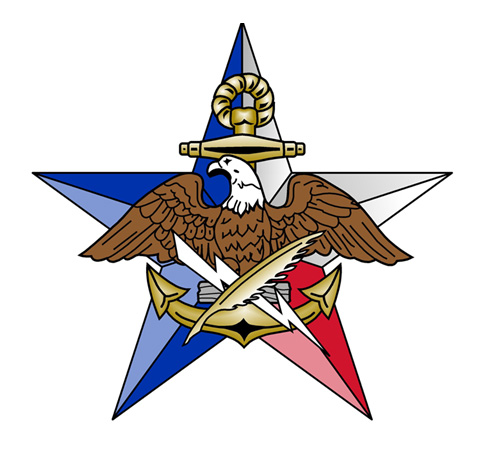 NAME			______________________________________________________________GUEST NAME	______________________________________________________________ADDRESS		____________________________________________________________________________________________________________________________Hotel:  La Quinta Inn & Suites Marble Falls501 Highway 2147 WestMarble Falls, TX, 78654(830) 798-2020Room price $129.00 PNhttps://www.roomreservation.com/hotel/la-quinta-inn-suites-marble-falls.htm?msclkid=56a16c86975d1ddacdb63030b1f7a6f9Conference Fee					$25.00 PP				__________Saturday Dinner					$32.00 PP				__________Ball Caps	(new style)				$25.00					__________T-Shirts	(new style)				$20.00					__________		Circle Size(s)		S	M	L	XL	XXL	2XLLone Star Coin	 (new style)				$10.00 PC				__________Postage for Coin if not attending reunion	 $1.00 per coin						__________								TOTAL				__________Make Check payable to:	NCVA, Lone Star ChapterMAIL CHECK/REGISTRATION TO		Jim GibbonsFOR MORE INFORMATION, contact:Jim Gibbons						Bob Metzger2034 Oak Crown					306 Sheldon Lake DriveSan Antonio, TX 78232				Georgetown, TX 78633carol1sue@yahoo.com				benjubob47@gmail.comWhat’s happening (POD):Hospitality room will be open at 16:00 on Friday, Feb. 20th.There are various event/activities to do in the Marble Falls area, here are a few suggestions/ideas:Saturday people can go to Market Day on Main Street which is on 10:00-16:00. There you can shop artisan goods from around the Hill Country, which include hand crafted leather goods, art carvings, and other items of interest.  Approximately 70 craftsmen will be there.There are a couple of wineries that are open on Saturdays.  Fiesta Winery has a place on Main Street where you can sample 6 wines for $15.00. There is a micro-brewery right behind the visitor center by the Blue Bonnet Cafe.  Believe the name is Save The World Microbrewery.  Friday’s hours are 15:00-19:00.  Saturday’s hours are 13:00-18:00.  Free tours are Friday and Saturday at 16:00.Saturday evening’s dinner will be a ‘Soft-Taco Buffet’, consisting of:Corn and Flour tortillas.Beef, Chicken, Pulled-Pork, or Fried Catfish.Toppings of Lettuce, Tomato, Onions, Sour Cream, and SalsaSides will include Rice and Beans.Vegans can make bean tacos with the fixings.Tea to drink.Dessert will be a selection of scrumptious pies from the Blue Bonnet Cafe.Price:		$32.00 (includes taco bar, tea, & dessert).